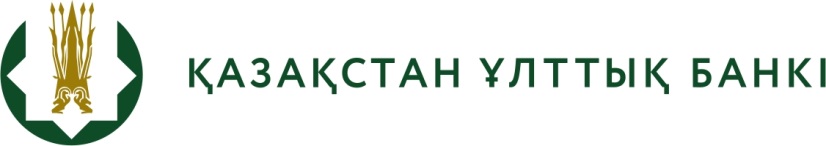 БАСПАСӨЗ РЕЛИЗІ «Ең төмен резервтік талаптар туралы қағидаларды бекіту туралы» Қазақстан Республикасы Ұлттық Банкі Басқармасының 2019 жылғы 29 қарашадағы №229 қаулысына өзгерістер енгізу туралы» Қазақстан Республикасы Ұлттық Банкінің Басқармасы қаулысының жобасын әзірлеу туралы 2020 жылғы 11 наурыз	 	   	                        		       Алматы қаласыҚазақстан Ұлттық Банкі «Ең төмен резервтік талаптар туралы қағидаларды бекіту туралы» Қазақстан Республикасы Ұлттық Банкі Басқармасының 2019 жылғы 
29 қарашадағы №229 қаулысына өзгерістер енгізу туралы» Қазақстан Республикасы Ұлттық Банкінің Басқармасы қаулысының жобасын (бұдан әрі – Жоба) әзірлегені туралы хабарлайды.Жоба «Қазақстан Республикасы Ұлттық Банкі Басқармасының кейбір қаулыларына бухгалтерлік есепті жүргізу мәселелері бойынша өзгерістер мен толықтырулар енгізу туралы» Қазақстан Республикасы Ұлттық Банкі Басқармасының 2019 жылғы 
31 желтоқсандағы №267 қаулысына сәйкес келтіру мақсатында әзірленді.Жобада екінші деңгейдегі банктердегі Бухгалтерлік есептің үлгі шот жоспарында кейбір шоттар атауларының өзгеруі, сондай-ақ жинақ салымдармен байланысты жаңа шоттардың қосылуына қарай банктің ұлттық және шетел валютасындағы қысқа және ұзақ мерзімді міндеттемелерінің тізбесіне түзетулер көзделген.Жобаның толық мәтінімен ашық нормативтік құқықтық актілердің интернет-порталында (https://legalacts.egov.kz/npa/view?id=3362490) және Ұлттық Банктің ресми интернет-ресурсының «Нормативтік құқықтық база» бөлімінде (https://nationalbank.kz/?docid=3481&switch=kazakh) танысуға болады.Толығырақ ақпаратты мына телефон арқылы алуға болады:+7 (727) 270 45 07              e-mail: press@nationalbank.kzwww.nationalbank.kz, legalacts.egov.kz